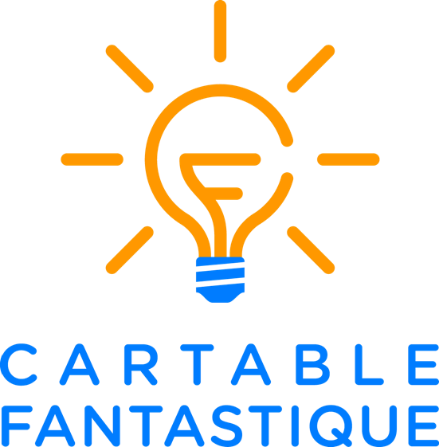 La file numériqueJe révise : de 1 à 99Les Fantastiques Exercices de Mathématiques              www.cartablefantastique.fr  1   Écris le nombre qui se trouve entre : 12   _____   14  . 25   _____   27.   30   _____   32.   49   _____   51  . 54   _____   56  .  61   _____   63  . 69   _____   71.   73   _____   75  . 88   _____   90  . 96   _____   98.  2   Complète les frises :   3   Écris la suite des nombres.7 ………………………………………….…….. 1325 ……………………………………………….. 3156 ……………………………………………….. 6288 ……………………………………………….. 94  4   Les nombres se suivent. Barre le nombre qui n’est pas à sa place.  5   Entoure les nombres qui se trouvent entre 11 et 34.9  –  30  –  15  –  27  –  22  –  41  –  38  –  2  – 19   6   Entoure les nombres qui se trouvent entre 59 et 77.78  –  60  –  94  –  61  –  68  –  73  –  50  –  42  – 27   7   Compte à l’envers et écris les nombres manquants :  56   ___   54  ___  52  ___  ___  49. 78  ___  ___  75  ___  ___  72  ___  70.  21   ___  ___   18.    17. ___  ___   14. 43  ___  ___  40  ___ ___  37.  36.  8   Complète les frises numériques :De 2 en 2. De 5 en 5. De 3 en 3.   9   Entoure les nombres qui se trouvent entre 41 et 55.40  –  50  –  49  –  57 –  14  –  34  –  48  –  22  – 53   10   Entoure les nombres qui se trouvent entre 82 et 9190  –  78  –  60  –  89  –  85  –  81  –  94  –  97  – 83   11   Compte à l’envers et écris les nombres manquants. 18 ……………………………………………….. 2465 ……………………………………………….. 7179 ……………………………………………….. 851520343942477782131415161217383937404142656667686971899091959293 4648567779878494911015103050505575100 1013162841445685100